IL CASTELLO NEL BOSCOProgetto educativo a.s. 2023-2024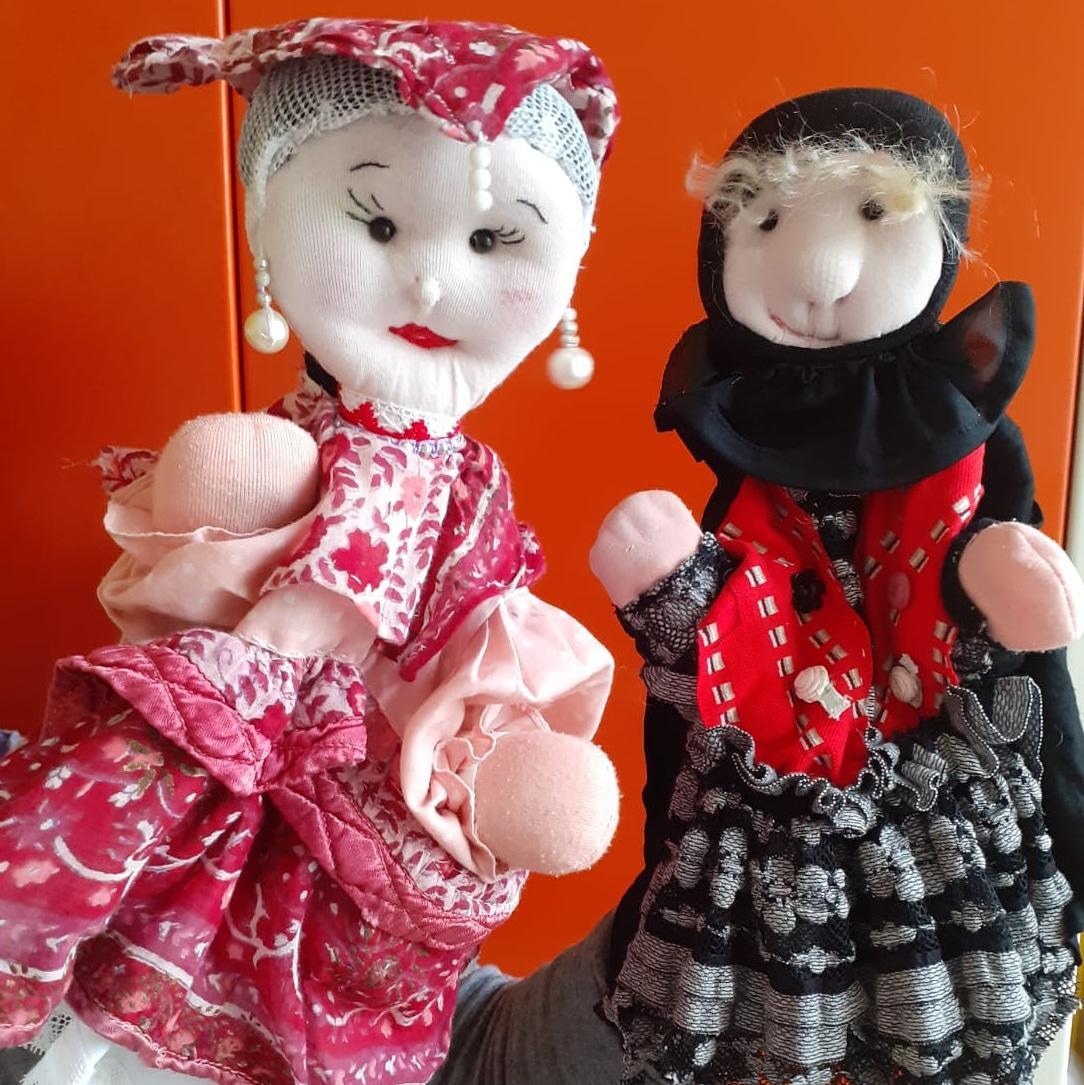 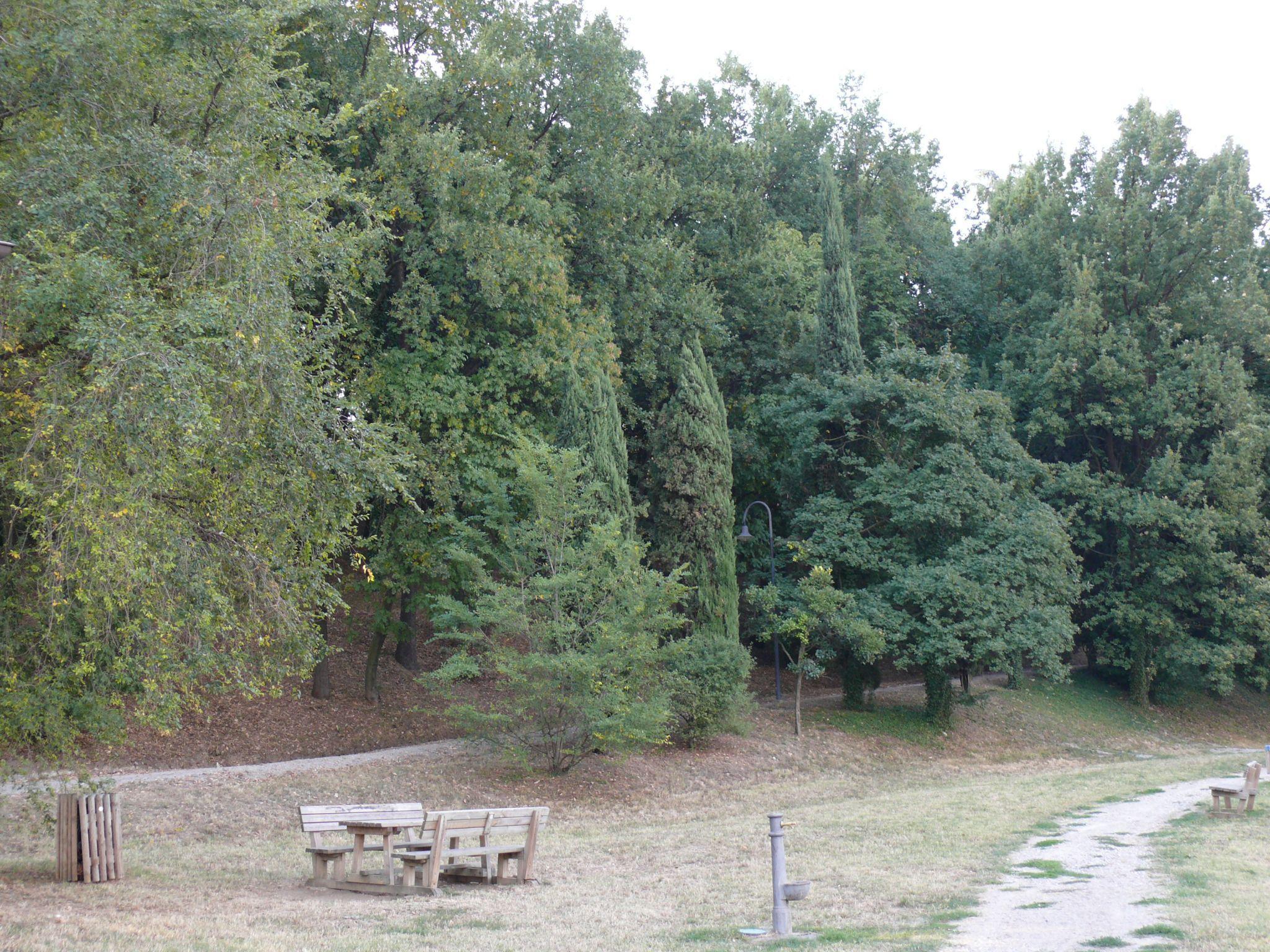 SCUOLA INFANZIAsezioni 4 e 5 anni Visita al castello di Spezzano con storie e giochi di una volta Nel percorso dal bosco al castello troviamo le tracce di Strega Clorofilla, Guidone la guardia, la cuoca Adalgisa e la Dama Albarosa.Visita esplorativa con animazione di burattini, storie e giochi di una volta.Informazioni- L’attività si svolge nel parco storico e nel castello (solo nel castello se il meteo è avverso).- Durata attività: 1,30 ora; dalle ore 9,30 alle 11.- L’attività parte della casetta alla base del parco del castello di Spezzano (ritrovo); lasciare bus al parcheggio di Via del castello.- Costo: € 4,00 a bambino; gratuito per alunni disabili, accompagnatori e per le scuole del Comune di Fiorano. Pagamento in contanti con rilascio di ricevuta, oppure emissione di fattura elettronica e pagamento con bonifico (segnalare dati fiscali, Codice Univoco, pec dell’Istituto Comprensivo).PRENOTAZIONE Segreteria Archeosistemi; inviare scheda prenotazione acastellospezzano@gmail.com, tel. 335-440372 (lun-ven ore 9-13 e 14,30-18)Servizi Educativi Castello Spezzano e museodir. Stefania Spaggiari, sspaggiari@fiorano.it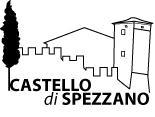 COMUNE DI FIORANO MODENESECastello di SpezzanoVia del castello, 12 – Spezzano, Fiorano ModeneseA.S. 2023-2024SCHEDA DI PRENOTAZIONEScuola infanziaSCUOLA ……………………………………………………………………………………………… COMUNE ……………………………………………………RECAPITO TEL ………………………………………………………. E MAIL …………………………………………………………………………………………………INSEGNANTE ………………………………………………………………………………………SEZIONE ………………………………………………………………. N. STUDENTI …………………………………………GIORNO/PERIODO PROPOSTO ………………………………………………………………………Desidero prenotare l’attività didattica: Il castello nel bosco		PER PRENOTARE INVIARE QUESTA SCHEDA DI PRENOTAZIONEA CASTELLOSPEZZANO@GMAIL.COMSARETE RICHIAMATI PER CONCORDARE DATE E ORARI                              Data	      ………………………………………….						Firma insegnante per accettazione  ………………………………………..Info e prenotazioni: AR/S Archeosistemi. tel. 335-440372, castellospezzano@gmail.comComune di Fiorano Modenese – Servizio Cultura  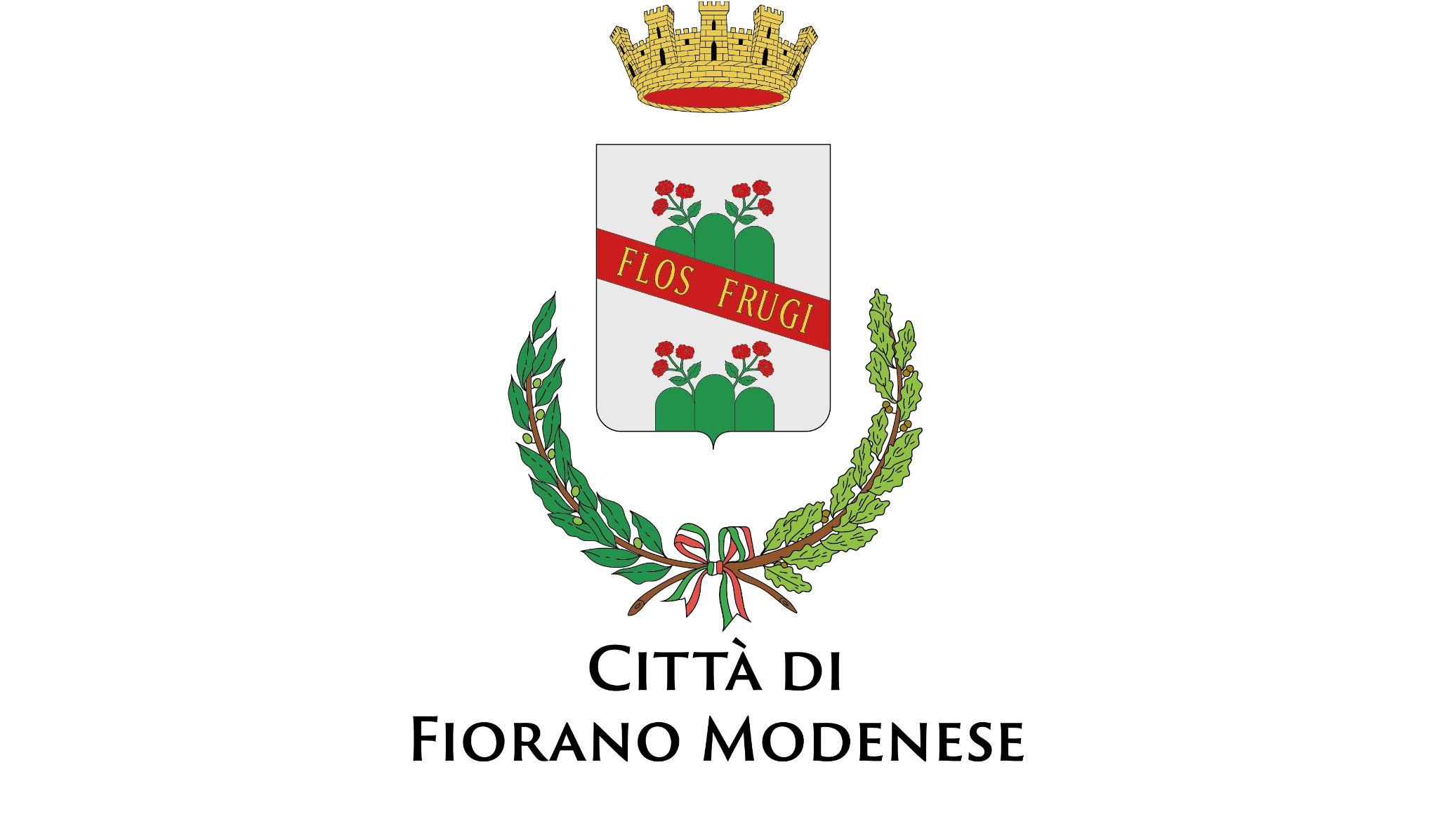 